<Commission>{CONT}Budžeta kontroles komiteja</Commission><RefProc>2017/0219</RefProc><RefTypeProc>(COD)</RefTypeProc><Date>{23/11/2017}23.11.2017</Date><TitreType>NOSTĀJA GROZĪJUMU VEIDĀ</TitreType><CommissionResp>Sniegusi Budžeta kontroles komiteja</CommissionResp><CommissionInt>Konstitucionālo jautājumu komitejai</CommissionInt><Titre>par priekšlikumu Eiropas Parlamenta un Padomes regulai, ar ko groza Eiropas Parlamenta un Padomes 2014. gada 22. oktobra Regulu (ES, Euratom) Nr. 1141/2014 par Eiropas politisko partiju un Eiropas politisko fondu statusu un finansēšanu</Titre><DocRef>(COM(2017)0481 – C8-0307/2017 – 2017/0219(COD))</DocRef>Budžeta kontroles komitejas vārdā: <Depute>Ingeborg Gräßle</Depute> (priekšsēdētāja)PA_LegPositionGROZĪJUMIBudžeta kontroles komiteja iesniedz par jautājumu atbildīgajai Konstitucionālo jautājumu komitejai šādus grozījumus:<RepeatBlock-Amend><Amend>Grozījums Nr.		<NumAm>1</NumAm><DocAmend>Regulas priekšlikums</DocAmend><Article>11.a apsvērums (jauns)</Article></Amend><Amend>Grozījums Nr.		<NumAm>2</NumAm><DocAmend>Regulas priekšlikums</DocAmend><Article>11.b apsvērums (jauns)</Article></Amend><Amend>Grozījums Nr.		<NumAm>3</NumAm><DocAmend>Regulas priekšlikums</DocAmend><Article>1. pants – 1. daļa – 4.a punkts (jauns)</Article><DocAmend2>Regula (ES, Euratom) Nr. 1141/2014</DocAmend2><Article2>25. pants – 7.a punkts (jauns)</Article2></Amend><Amend>Grozījums Nr.		<NumAm>4</NumAm><DocAmend>Regulas priekšlikums</DocAmend><Article>1. pants – 1. daļa – 5.a punkts (jauns)</Article><DocAmend2>Regula (ES, Euratom) Nr. 1141/2014</DocAmend2><Article2>28. pants – 2. punkts</Article2></Amend><Amend>Grozījums Nr.		<NumAm>5</NumAm><DocAmend>Regulas priekšlikums</DocAmend><Article>1. pants – 1. daļa – 5.b punkts (jauns)</Article><DocAmend2>Regula (ES, Euratom) Nr. 1141/2014</DocAmend2><Article2>28. pants – 4. punkts</Article2></Amend><Amend>Grozījums Nr.		<NumAm>6</NumAm><DocAmend>Regulas priekšlikums</DocAmend><Article>1. pants – 1. daļa – 5.c punkts (jauns)</Article><DocAmend2>Regula (ES, Euratom) Nr. 1141/2014</DocAmend2><Article2>30. pants – 2. punkts – apakšdaļa</Article2><TitreJust>Pamatojums</TitreJust>Formulējums “atmaksājamie izdevumi” ir lietots Finanšu regulas 204.g pantā un Regulas 1141/2014 17., 4. un 5. pantā un ir pareizais jēdziens, ko lietot atgūšanas sakarā.</Amend><Amend>Grozījums Nr.		<NumAm>7</NumAm><DocAmend>Regulas priekšlikums</DocAmend><Article>2.a pants (jauns)</Article><TitreJust>Pamatojums</TitreJust>Mērķis ir garantēt juridisko noteiktību. Jau 2017. gadā sāktajām procedūrām būtu jāpiemēro pastāvošā regula nepārskatītajā redakcijā.</Amend></RepeatBlock-Amend>ATZINUMU SNIEDZOŠĀS KOMITEJAS PROCEDŪRAEiropas Parlaments2014-2019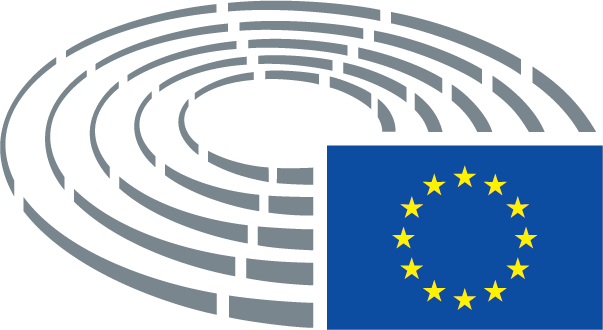 Komisijas ierosinātais tekstsGrozījums(11a)	EPPO materiāltiesiskā kompetence saskaņā ar tās izveides regulu aptver tikai noziedzīgus nodarījumus, kas skar Savienības finanšu intereses. Līdz ar to EPPO uzdevumiem vajadzētu būt veikt izmeklēšanu un kriminālvajāšanu un celt apsūdzību pret tiem, kas izdarījuši nodarījumus pret Savienības finanšu interesēm saskaņā ar Eiropas Parlamenta un Padomes Direktīvu (ES) 2017/13711a un nodarījumus, kuri ar tiem nesaraujami saistīti._________________1a Eiropas Parlamenta un Padomes 2017. gada 5. jūlija Direktīva (ES) 2017/1371 par cīņu pret krāpšanu, kas skar Savienības finanšu intereses, izmantojot krimināltiesības (OV L 198, 28.7.2017., 29. lpp.).Komisijas ierosinātais tekstsGrozījums(11b)	Lai nodrošinātu, ka tiek pildīti šajā regulā minētie pienākumi attiecībā uz Eiropas politisko partiju un Eiropas politisko fondu finansēšanu un izdevumiem un attiecībā uz citiem jautājumiem, ir nepieciešams ieviest efektīvus kontroles mehānismus. Šajā nolūkā Iestādei, Eiropas Parlamenta kredītrīkotājam un dalībvalstīm būtu jāsadarbojas un jāapmainās ar visu nepieciešamo informāciju. Tiem būtu jāvienojas arī par praktisko kārtību, tostarp kopīgiem noteikumiem, kā aizsargāt trauksmes cēlējus. Lai nodrošinātu piemērojamos valsts tiesību aktos paredzēto pienākumu izpildes efektīvu un lietderīgu kontroli, būtu jāveicina arī dalībvalstu savstarpēja sadarbība. Kad sakarā ar Iestādes lēmumu ir jāveic pēcpasākumi, informācijas apmaiņā ir jāiesaista OLAF un EPPO.Komisijas ierosinātais tekstsGrozījums4a)	Regulas 25. pantā iekļauj šādu punktu:7a)	Ja vienā vai vairākās dalībvalstīs, kas piedalās ciešākā sadarbībā EPPO izveidē, ir izdarīti noziedzīgi nodarījumi, kuri skar Savienības finanšu intereses Eiropas Parlamenta un Padomes 2017. gada 5. jūlija Direktīvas (ES) 2017/1371 izpratnē, EPPO aicina tos izmeklēt saskaņā ar nosacījumiem, kas paredzēti Regulā (ES) Nr. xxx/xxx [OV: lūgums ievietot regulas par EPPO numuru];Spēkā esošais tekstsGrozījums5a) 	Regulas 28. panta 2. punktu aizstāj ar šādu:2)	Turklāt tie vienojas par to, kā šī informācijas apmaiņa notiek praktiski, tostarp par noteikumiem konfidenciālas informācijas vai pierādījumu atklāšanai un par sadarbību dalībvalstu starpā.2)	Turklāt tie vienojas par to, kā šī informācijas apmaiņa notiek praktiski, tostarp par noteikumiem konfidenciālas informācijas vai pierādījumu atklāšanai, par trauksmes cēlēju aizsardzību un par sadarbību dalībvalstu starpā.Spēkā esošais tekstsGrozījums5b) 	Regulas 28. panta 4. punktu aizstāj ar šādu:4)	Iestāde informē Eiropas Parlamenta kredītrīkotāju par ikvienu lēmumu, kas pieņemts par sankcijām, lai ļautu tam izdarīt attiecīgus secinājumus saskaņā ar Finanšu regulu.4)	Iestāde informē Eiropas Parlamenta kredītrīkotāju par ikvienu lēmumu, kas pieņemts par sankcijām, lai ļautu tam izdarīt attiecīgus secinājumus saskaņā ar Finanšu regulu. Attiecīgā gadījumā Iestāde arī informē OLAF un EPPO, lai šīs struktūras varētu sākt attiecīgo izmeklēšanu;Spēkā esošais tekstsGrozījums5c) 	Regulas 30. panta 2. punkta otro daļu aizstāj ar šādu:Šādā finansējuma izbeigšanas gadījumā Eiropas Parlamenta kredītrīkotāja maksājumi tiek ierobežoti līdz atlīdzināmajiem izdevumiem, kas Eiropas politiskajai partijai vai Eiropas politiskajam fondam faktiski radušies līdz dienai, kad stājas spēkā lēmums par finansēšanas izbeigšanu.Šādā finansējuma izbeigšanas gadījumā Eiropas Parlamenta kredītrīkotāja maksājumi tiek ierobežoti līdz Eiropas politiskās partijas atmaksājamiem izdevumiem vai Eiropas politiskā fonda attiecināmajiem izdevumiem, kas radušies līdz dienai, kad stājas spēkā lēmums par finansēšanas izbeigšanu.Komisijas ierosinātais tekstsGrozījums2.a pantsTomēr pasākumiem un saistībām, kas attiecībā uz politisko partiju un politisko fondu finansēšanu Eiropas līmenī attiecīgi veikti un uzņemtas 2018. budžeta gadam, sākotnējā redakcijā piemēro Regulas (ES, Euratom) Nr. 1141/2014 noteikumus, kuri piemērojami pirms šīs regulas stāšanās spēkā.VirsrakstsEiropas politisko partiju un Eiropas politisko fondu statuss un finansēšanaEiropas politisko partiju un Eiropas politisko fondu statuss un finansēšanaEiropas politisko partiju un Eiropas politisko fondu statuss un finansēšanaEiropas politisko partiju un Eiropas politisko fondu statuss un finansēšanaAtsaucesCOM(2017)0481 – C8-0307/2017 – 2017/0219(COD)COM(2017)0481 – C8-0307/2017 – 2017/0219(COD)COM(2017)0481 – C8-0307/2017 – 2017/0219(COD)COM(2017)0481 – C8-0307/2017 – 2017/0219(COD)Atbildīgā komiteja       Datums, kad paziņoja plenārsēdēAFCO2.10.2017Atzinumu sniedza       Datums, kad paziņoja plenārsēdēCONT2.10.2017CONT2.10.2017CONT2.10.2017CONT2.10.2017Atzinumu sagatavoja       Iecelšanas datumsIngeborg Gräßle16.10.2017Ingeborg Gräßle16.10.2017Ingeborg Gräßle16.10.2017Ingeborg Gräßle16.10.2017Aizstātais(-ā) atzinuma sagatavotājs(-a)Ingeborg GräßleIngeborg GräßleIngeborg GräßleIngeborg GräßlePieņemšanas datums26.10.2017Galīgais balsojums+:–:0:177517751775Komitejas locekļi, kas bija klāt galīgajā balsošanāNedzhmi Ali, Jonathan Arnott, Inés Ayala Sender, Ryszard Czarnecki, Dennis de Jong, Ingeborg Gräßle, Cătălin Sorin Ivan, Jean-François Jalkh, Arndt Kohn, Georgi Pirinski, José Ignacio Salafranca Sánchez-Neyra, Petri Sarvamaa, Claudia Schmidt, Bart Staes, Hannu Takkula, Indrek Tarand, Derek Vaughan, Tomáš ZdechovskýNedzhmi Ali, Jonathan Arnott, Inés Ayala Sender, Ryszard Czarnecki, Dennis de Jong, Ingeborg Gräßle, Cătălin Sorin Ivan, Jean-François Jalkh, Arndt Kohn, Georgi Pirinski, José Ignacio Salafranca Sánchez-Neyra, Petri Sarvamaa, Claudia Schmidt, Bart Staes, Hannu Takkula, Indrek Tarand, Derek Vaughan, Tomáš ZdechovskýNedzhmi Ali, Jonathan Arnott, Inés Ayala Sender, Ryszard Czarnecki, Dennis de Jong, Ingeborg Gräßle, Cătălin Sorin Ivan, Jean-François Jalkh, Arndt Kohn, Georgi Pirinski, José Ignacio Salafranca Sánchez-Neyra, Petri Sarvamaa, Claudia Schmidt, Bart Staes, Hannu Takkula, Indrek Tarand, Derek Vaughan, Tomáš ZdechovskýNedzhmi Ali, Jonathan Arnott, Inés Ayala Sender, Ryszard Czarnecki, Dennis de Jong, Ingeborg Gräßle, Cătălin Sorin Ivan, Jean-François Jalkh, Arndt Kohn, Georgi Pirinski, José Ignacio Salafranca Sánchez-Neyra, Petri Sarvamaa, Claudia Schmidt, Bart Staes, Hannu Takkula, Indrek Tarand, Derek Vaughan, Tomáš ZdechovskýAizstājēji, kas bija klāt galīgajā balsošanāRichard Ashworth, Brian Hayes, Andrey Novakov, Julia PiteraRichard Ashworth, Brian Hayes, Andrey Novakov, Julia PiteraRichard Ashworth, Brian Hayes, Andrey Novakov, Julia PiteraRichard Ashworth, Brian Hayes, Andrey Novakov, Julia PiteraAizstājēji (200. panta 2. punkts), kas bija klāt galīgajā balsošanāJean-Paul DenanotJean-Paul DenanotJean-Paul DenanotJean-Paul Denanot